Formulaire pour Bénévole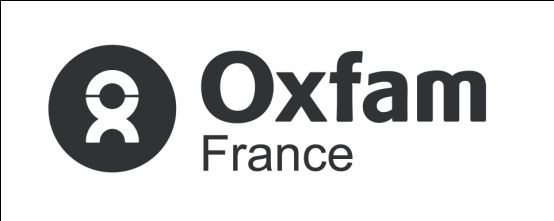 A remplir par toute personne souhaitant être bénévole pour Oxfam France   Bouquinerie Oxfam, 19 ter rue de l’Hôpital Militaire, 59800 Lille 